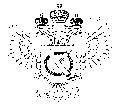 «Федеральная кадастровая палата Федеральной службы государственной регистрации, кадастра и картографии» по Ханты-Мансийскому автономному округу – Югре(Филиал ФГБУ «ФКП Росреестра»по Ханты-Мансийскому автономному округу – Югре)г. Ханты-Мансийск,						                  Ведущий инженер    ул. Мира, 27			  					      отдела контроля и анализа деятельности                                                  Кургак Н.В.                                                                                                              
      	                                    8(3467)300-444,                                                                                                                                                                                                                                                                                                                                                                                                                                                                         e-mail: Press@86.kadastr.ru
Пресс-релиз20.03.2018Любой собственник может обезопасить свою недвижимость Кадастровая палата по Ханты-Мансийскому автономному округу – Югре напоминает, что согласно Федеральному закону от 13.07.2015 № 218-ФЗ "О государственной регистрации недвижимости" любой собственник может внести в ЕГРН запись о невозможности государственной регистрации права без личного участия правообладателя. Внести данную запись в ЕГРН можно на любой объект недвижимого имущества, в отношении которого права зарегистрированы в ЕГРН (квартира, комната, земельный участок и т.д.). Если собственников несколько, то наложить ограничение на сделки можно только на свою долю в праве на объект недвижимости. Наличие данной записи в ЕГРН обязывает Росреестр возвращать без рассмотрения все документы, предоставленные для государственной регистрации прав иным лицом (кроме собственника или его законного представителя), даже при наличии у такого лица нотариальной доверенности. За внесение в ЕГРН записи о невозможности государственной регистрации без личного участия правообладателя государственная пошлина не взимается. Обратиться можно в офис Многофункционального центра предоставления государственных и муниципальных услуг "Мои документы" независимо от места расположения недвижимости, при себе иметь паспорт и правоустанавливающий документ на объект недвижимости. Также подать заявление можно и в электронном виде на сайте Росреестра, удостоверив его электронной цифровой подписью. Аннулировать запись в Едином государственном реестре прав о невозможности государственной регистрации без личного участия собственника можно будет по заявлению самого собственника (его законного представителя) об отзыве ранее представленного заявления о невозможности государственной регистрации либо на основании вступившего в законную силу решения суда. __________________________________________________________________При использовании материала просим сообщить о дате и месте публикации на адрес электронной почты Press@86.kadastr.ru или по телефону 8(3467)300-444. Благодарим за сотрудничество.